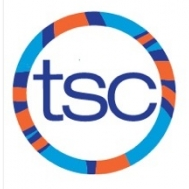 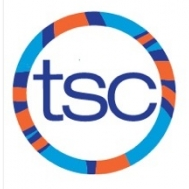 SUNDAYMONDAYTUESDAYWEDNESDAYTHURSDAYFRIDAYSATURDAY124:30-6:00pm 
Central Tech35:30-7:30am 
Benson (Dryland)44:30-6:00pm 
Central Tech56:00-7:30pm 
Ryerson66:00-7:30pm 
Jarvis76:00-8:00am 
Benson (Dryland)894:30-6:00pm 
Central Tech105:30-7:30am 
Benson (Dryland)114:30-6:00pm 
Central Tech 126:00-7:30pm 
Ryerson136:00-7:30pm 
Jarvis14March BreakOFF1516March BreakOFF  17March BreakOFF  18March BreakOFF 19March BreakOFF  20March BreakOFF21March BreakOFF  22234:30-6:00pm 
Central Tech245:30-7:30am 
Benson (Dryland)254:30-6:00pm 
Central Tech 266:00-7:30pm 
Ryerson276:00-7:30pm 
Jarvis286:00-8:00am 
Benson (Dryland)29304:30-6:00pm 
Central Tech315:30-7:30am 
Benson (Dryland)